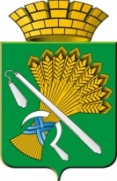 АДМИНИСТРАЦИЯ КАМЫШЛОВСКОГО ГОРОДСКОГО ОКРУГАП О С Т А Н О В Л Е Н И ЕОт    .2020 № Об утверждении плана мероприятий органов местного самоуправления Камышловского городского округа по противодействию коррупции на 2021-2023 годыВ целях организации исполнения Федерального закона от 25 декабря 2008 года № 273-ФЗ «О противодействии коррупции», Закона Свердловской области от 20 февраля 2009 года № 2-ОЗ «О противодействии коррупции в Свердловской области», руководствуясь Уставом Камышловского городского округа, администрация Камышловского городского округаПОСТАНОВЛЯЕТ:          1. Утвердить план мероприятий органов местного самоуправления Камышловского городского округа по противодействию коррупции на 2021 -2023 годы (прилагается). 	2. Утвердить перечень целевых показателей реализации Плана мероприятий органов местного самоуправления Камышловского городского округа по противодействию коррупции на 2021-2023 годы (прилагается).           3.  Ответственным исполнителям Плана мероприятий органов местного самоуправления Камышловского городского округа по противодействию коррупции на 2021–2023 годы обеспечить своевременное выполнение мероприятий и представление докладов (нарастающим итогом) ежеквартально до 10 числа месяца, следующего за отчетным кварталом.4. Разместить настоящее постановление в газете «Камышловские известия» и на официальном сайте Камышловского городского округа в информационно-телекоммуникационной сети «Интернет».          5. Контроль за выполнением настоящего постановления оставляю за собой.Глава Камышловского городского округа                                А.В. ПоловниковСОГЛАСОВАНИЕпроекта постановления главы Камышловского городского округаот            .2018   №«Об утверждении плана мероприятий органов местного самоуправления Камышловского городского округа по противодействию коррупции на 2021 -2023 годы» Распоряжение разослать:  Организационный отдел – 1 экз.отдел учета и отчетности – 1 экз. отдел архитектуры и градостроительства – 1 экз.отдел экономики – 1 экз.ведущий специалист по информационным технологиям и связи – 1 экз. юридический отдел – 1 экз. Дума Камышловского городского округа – 1 экз.Контрольный орган Камышловского городского округа – 1 экз.Финансовое управление – 1 экз.Комитет по имуществу – 1 экз.Комитет по образованию – 1 экз.Передано на согласование: ______________                                                         (дата)Глава Камышловского городского округа                                 А.В. ПоловниковУТВЕРЖДЕНпостановлением администрацииКамышловского городского округаот 2020 г. №  ПЛАНМЕРОПРИЯТИЙ ОРГАНОВ МЕСТНОГО САМОУПРАВЛЕНИЯКАМЫШЛОВСКОГО ГОРОДСКОГО ОКРУГА ПО ПРОТИВОДЕЙСТВИЮ КОРРУПЦИИНА 2021 - 2023 ГОДЫУтвержденпостановлением администрацииКамышловского городского округаот 2020 г. № ПЕРЕЧЕНЬЦЕЛЕВЫХ ПОКАЗАТЕЛЕЙ РЕАЛИЗАЦИИ ПЛАНАМЕРОПРИЯТИЙ ОРГАНОВ МЕСТНОГО САМОУПРАВЛЕНИЯКАМЫШЛОВСКОГО ГОРОДСКОГО ОКРУГА ПО ПРОТИВОДЕЙСТВИЮ КОРРУПЦИИНА 2021 - 2023 ГОДЫДолжность, Фамилия и инициалыСроки и результаты согласованияСроки и результаты согласованияСроки и результаты согласованияДолжность, Фамилия и инициалыДата поступления на согласованиеДата согласованияЗамечания и подписьПервый заместитель главы администрации Бессонов Е.А.Заместитель главы администрации Власова Е.Н.Заместитель главы администрации Соболева А.А.Начальник финансового управленияСолдатов А.Г.Председатель комитета по образованию, культуре, спорту и делам молодежиКузнецова О.М.Председатель комитета по управлению имуществом и земельным ресурсамМихайлова Е.В.Начальник организационного отделаСенцова Е.В.Начальник отдела учета и отчетности Гиндер С.Н.Начальник отдела экономики Акимова Н.В.Ведущий специалист (по информационным технологиям и связи) Ульянов В.Е.Начальникюридического отдела Усова О.А.Председатель Думы Камышловского городского округа Чикунова Т.А.Председатель Контрольного органа Камышловского городского округа Ефименко Н.С.Фамилия, имя, отчество исполнителя, место работы, должность, телефон:Власова А.Е., главный специалист организационного отдела администрации Камышловского городского округа8(34375) 2-32-24№ п/пНаименование мероприятияОтветственные исполнителиСрок выполнения1234Раздел 1. СОВЕРШЕНСТВОВАНИЕ НОРМАТИВНОГО ПРАВОВОГО ОБЕСПЕЧЕНИЯ ДЕЯТЕЛЬНОСТИ ПО ПРОТИВОДЕЙСТВИЮ КОРРУПЦИИРаздел 1. СОВЕРШЕНСТВОВАНИЕ НОРМАТИВНОГО ПРАВОВОГО ОБЕСПЕЧЕНИЯ ДЕЯТЕЛЬНОСТИ ПО ПРОТИВОДЕЙСТВИЮ КОРРУПЦИИРаздел 1. СОВЕРШЕНСТВОВАНИЕ НОРМАТИВНОГО ПРАВОВОГО ОБЕСПЕЧЕНИЯ ДЕЯТЕЛЬНОСТИ ПО ПРОТИВОДЕЙСТВИЮ КОРРУПЦИИРаздел 1. СОВЕРШЕНСТВОВАНИЕ НОРМАТИВНОГО ПРАВОВОГО ОБЕСПЕЧЕНИЯ ДЕЯТЕЛЬНОСТИ ПО ПРОТИВОДЕЙСТВИЮ КОРРУПЦИИ1.1.Мониторинг изменений антикоррупционного законодательства Российской Федерации, Свердловской областиОрганизационный отдел администрации Камышловского городского округа, Дума Камышловского городского округа (по согласованию), Контрольный орган Камышловского городского округа (по согласованию)в течение 2020 - 2023 годов1.2.Анализ муниципальных нормативных правовых актов Камышловского городского округа о противодействии коррупции в целях приведения его в соответствие законодательству Российской Федерации, законодательству Свердловской областиОрганизационный отдел администрации Камышловского городского округа, Дума Камышловского городского округа (по согласованию)в течение трех месяцев со дня изменения законодательства Российской Федерации, Свердловской областиРаздел 2. ПОВЫШЕНИЕ РЕЗУЛЬТАТИВНОСТИ АНТИКОРРУПЦИОННОЙ ЭКСПЕРТИЗЫ НОРМАТИВНЫХ ПРАВОВЫХ АКТОВ КАМЫШЛОВСКОГО ГОРОДСКОГО ОКРУГА И ПРОЕКТОВ НОРМАТИВНЫХ ПРАВОВЫХ АКТОВ КАМЫШЛОВСКОГО ГОРОДСКОГО ОКРУГАРаздел 2. ПОВЫШЕНИЕ РЕЗУЛЬТАТИВНОСТИ АНТИКОРРУПЦИОННОЙ ЭКСПЕРТИЗЫ НОРМАТИВНЫХ ПРАВОВЫХ АКТОВ КАМЫШЛОВСКОГО ГОРОДСКОГО ОКРУГА И ПРОЕКТОВ НОРМАТИВНЫХ ПРАВОВЫХ АКТОВ КАМЫШЛОВСКОГО ГОРОДСКОГО ОКРУГАРаздел 2. ПОВЫШЕНИЕ РЕЗУЛЬТАТИВНОСТИ АНТИКОРРУПЦИОННОЙ ЭКСПЕРТИЗЫ НОРМАТИВНЫХ ПРАВОВЫХ АКТОВ КАМЫШЛОВСКОГО ГОРОДСКОГО ОКРУГА И ПРОЕКТОВ НОРМАТИВНЫХ ПРАВОВЫХ АКТОВ КАМЫШЛОВСКОГО ГОРОДСКОГО ОКРУГАРаздел 2. ПОВЫШЕНИЕ РЕЗУЛЬТАТИВНОСТИ АНТИКОРРУПЦИОННОЙ ЭКСПЕРТИЗЫ НОРМАТИВНЫХ ПРАВОВЫХ АКТОВ КАМЫШЛОВСКОГО ГОРОДСКОГО ОКРУГА И ПРОЕКТОВ НОРМАТИВНЫХ ПРАВОВЫХ АКТОВ КАМЫШЛОВСКОГО ГОРОДСКОГО ОКРУГА2.1.Проведение антикоррупционной экспертизы нормативных правовых актов Камышловского городского округа с учетом мониторинга правоприменительной практики в целях выявления коррупциогенных факторов и последующего устранения таких факторовЮридический отдел администрации Камышловского городского округа, Дума Камышловского городского округа (по согласованию)ежегодно2.2.Обобщение практики выявления коррупциогенных факторов в ходе антикоррупционной экспертизы нормативных правовых актов Камышловского городского округа, проектов нормативных правовых актов Камышловского городского округа и доведение результатов обобщения такой практики до сведения разработчиков проектов нормативных правовых актов Камышловского городского округаЮридический отдел администрации Камышловского городского округаежегодно2.3.Размещение проектов нормативных правовых актов Камышловского городского округа в подразделе «Антикоррупционная экспертиза» раздела «Противодействие коррупции»  на официальном сайте Камышловского городского округа в информационно-телекоммуникационной сети «Интернет» (далее - сеть Интернет) в целях обеспечения возможности независимым экспертам проводить независимую антикоррупционную экспертизуСтруктурные подразделения администрации Камышловского городского округа;Финансовое управление администрации Камышловского городского округа; Комитет по образованию, культуре, спорту и делам молодежи администрации Камышловского городского округа; Комитет по управлению имуществом и земельным ресурсам администрации Камышловского городского округа,Дума Камышловского городского округа (по согласованию), Контрольный орган Камышловского городского округа (по согласованию)по мере подготовки проектов нормативных правовых актов2.4.Обеспечение взаимодействия с независимыми экспертами, аккредитованными Министерством юстиции Российской Федерации, в целях активизации проведения независимой антикоррупционной экспертизы нормативных правовых актов Камышловского городского округ и проектов нормативных правовых актов Камышловского городского округаСтруктурные подразделения администрации Камышловского городского округа;Финансовое управление администрации Камышловского городского округа; Комитет по образованию, культуре, спорту и делам молодежи администрации Камышловского городского округа; Комитет по управлению имуществом и земельным ресурсам администрации Камышловского городского округа,Дума Камышловского городского округа (по согласованию), Контрольный орган Камышловского городского округа (по согласованию)по мере подготовки проектов нормативных правовых актов 2.5.Обеспечение размещения заключений аккредитованных Министерством юстиции Российской Федерации независимых экспертов по итогам проведения антикоррупционной экспертизы проектов нормативных правовых актов в подразделе «Антикоррупционная экспертиза» раздела «Противодействие коррупции» на официальном сайте в сети ИнтернетОрганизационный отдел администрации Камышловского городского округа,Дума Камышловского городского округа (по согласованию),Контрольный орган Камышловского городского округа (по согласованию)По мере поступления заключений2.6.Обобщение результатов независимой антикоррупционной экспертизы нормативных правовых актов Камышловского городского округа и проектов нормативных правовых актов Камышловского городского округаОрганизационный отдел администрации Камышловского городского округа,Дума Камышловского городского округа (по согласованию),Контрольный орган Камышловского городского округа (по согласованию)один раз в полугодие,до 14 января и до 10 июляРаздел 3. СОВЕРШЕНСТВОВАНИЕ РАБОТЫ ПОДРАЗДЕЛЕНИЙ КАДРОВЫХ СЛУЖБ ПО ПРОФИЛАКТИКЕ КОРРУПЦИОННЫХ И ИНЫХ ПРАВОНАРУШЕНИЙРаздел 3. СОВЕРШЕНСТВОВАНИЕ РАБОТЫ ПОДРАЗДЕЛЕНИЙ КАДРОВЫХ СЛУЖБ ПО ПРОФИЛАКТИКЕ КОРРУПЦИОННЫХ И ИНЫХ ПРАВОНАРУШЕНИЙРаздел 3. СОВЕРШЕНСТВОВАНИЕ РАБОТЫ ПОДРАЗДЕЛЕНИЙ КАДРОВЫХ СЛУЖБ ПО ПРОФИЛАКТИКЕ КОРРУПЦИОННЫХ И ИНЫХ ПРАВОНАРУШЕНИЙРаздел 3. СОВЕРШЕНСТВОВАНИЕ РАБОТЫ ПОДРАЗДЕЛЕНИЙ КАДРОВЫХ СЛУЖБ ПО ПРОФИЛАКТИКЕ КОРРУПЦИОННЫХ И ИНЫХ ПРАВОНАРУШЕНИЙ3.1.Организация представления сведений о доходах, расходах, об имуществе и обязательствах имущественного характера лицами, замещающими должности муниципальной службы Камышловского городского округа.Обеспечение контроля своевременности представления указанных сведенийОрганизационный отдел администрации Камышловского городского округа;Финансовое управление администрации Камышловского городского округа; Комитет по образованию, культуре, спорту и делам молодежи администрации Камышловского городского округа; Комитет по управлению имуществом и земельным ресурсам администрации Камышловского городского округа,Дума Камышловского городского округа (по согласованию), Контрольный орган Камышловского городского округа (по согласованию)ежегодно,до 30 апреля3.2.Направление в Камышловскую межрайонную прокуратуру списков лиц, уволенных с муниципальной службы Организационный отдел администрации Камышловского городского округа;Финансовое управление администрации Камышловского городского округа; Комитет по образованию, культуре, спорту и делам молодежи администрации Камышловского городского округа; Комитет по управлению имуществом и земельным ресурсам администрации Камышловского городского округа,Дума Камышловского городского округа (по согласованию), Контрольный орган Камышловского городского округа (по согласованию)ежеквартально,до 30 числа последнего месяца отчетного периода3.3.Направление в Администрацию Губернатора Свердловской области не позднее двух месяцев со дня истечения срока, установленного для представления сведений о доходах, расходах, об имуществе и обязательствах имущественного характера, представленных муниципальными служащими в порядке, установленном соответствующими муниципальными правовыми актами, сведений, предусмотренных частью 1 статьи 3 Федерального закона «О контроле за соответствием расходов лиц, замещающих государственные должности, и иных лиц их доходам», а также информации, предусмотренной статьей 4 Федерального закона «О контроле за соответствием расходов лиц, замещающих государственные должности, и иных лиц их доходам», поступившей в органы местного самоуправления Камышловского городского округа, в отношении муниципальных служащих.Организационный отдел администрации Камышловского городского округа;Финансовое управление администрации Камышловского городского округа; Комитет по образованию, культуре, спорту и делам молодежи администрации Камышловского городского округа; Комитет по управлению имуществом и земельным ресурсам администрации Камышловского городского округа,Дума Камышловского городского округа (по согласованию), Контрольный орган Камышловского городского округа (по согласованию)ежегодно,не позднее 30 июня3.4.Обеспечение деятельности Комиссии по координации работы по противодействию коррупции в Камышловском городском округеОрганизационный отдел администрации Камышловского городского округаВ соответствие с утвержденным планом3.5.Рассмотрение на заседании Комиссии по координации работы по противодействию коррупции отчета о выполнении Плана мероприятий органов местного самоуправления Камышловского городского округа по противодействию коррупции Организационный отдел администрации Камышловского городского округаЕжегодно, в соответствие с утвержденным планом3.6.Обеспечение деятельности Комиссии по соблюдению требований к служебному поведению муниципальных служащих, замещающих должности в органах местного самоуправления Камышловского городского округа и урегулированию конфликта интересов  Организационный отдел администрации Камышловского городского округаВ соответствие с утвержденным планом, по мере возникновения оснований для заседания комиссии3.7.Актуализация перечней должностей, замещение которых налагает обязанность представлять сведения о доходах, расходах, имуществе и обязательствах имущественного характераОрганизационный отдел администрации Камышловского городского округаПо мере необходимости3.8.Проведение мониторинга соблюдения лицами, замещающими должности муниципальной службы Камышловского городского округа (далее - муниципальными служащими) обязанностей, ограничений и запретов, связанных с прохождением муниципальной службы в органах местного самоуправления Камышловского городского округаОрганизационный отдел администрации Камышловского городского округа;Финансовое управление администрации Камышловского городского округа; Комитет по образованию, культуре, спорту и делам молодежи администрации Камышловского городского округа; Комитет по управлению имуществом и земельным ресурсам администрации Камышловского городского округа,Дума Камышловского городского округа (по согласованию), Контрольный орган Камышловского городского округа (по согласованию)Ежегодно3.9.Информирование Камышловской межрайонной прокуратуры о фактах уведомления представителя нанимателя (работодателя) о фактах обращения в целях склонения муниципального служащего, замещающего должность муниципальной службы в администрации Камышловского городского округа, к совершению коррупционных правонарушений.Организационный отдел администрации Камышловского городского округа;Финансовое управление администрации Камышловского городского округа; Комитет по образованию, культуре, спорту и делам молодежи администрации Камышловского городского округа; Комитет по управлению имуществом и земельным ресурсам администрации Камышловского городского округа,Дума Камышловского городского округа (по согласованию), Контрольный орган Камышловского городского округа (по согласованию)в течение 10 рабочих дней после получения уведомления3.10.Организация работы по доведению до граждан, поступающих на должности муниципальной службы в органы местного самоуправления Камышловского городского округа, положений антикоррупционного законодательства Российской Федерации, Свердловской области, нормативных правовых актов Камышловского городского округа по противодействию коррупции, в том числе:1) об ответственности за коррупционные правонарушения (в том числе об увольнении в связи с утратой доверия);2) рекомендаций по соблюдению государственными (муниципальными) служащими норм этики в целях противодействия коррупции и иным правонарушениям, подготовленных Министерством труда и социальной защиты Российской Федерации (Письмо от 27.11.2017 N 55501);3) о запретах и ограничениях, требованиях о предотвращении и урегулировании конфликта интересов, исполнении иных обязанностей, установленных в целях противодействия коррупцииОрганизационный отдел администрации Камышловского городского округа;Финансовое управление администрации Камышловского городского округа; Комитет по образованию, культуре, спорту и делам молодежи администрации Камышловского городского округа; Комитет по управлению имуществом и земельным ресурсам администрации Камышловского городского округа,Дума Камышловского городского округа (по согласованию), Контрольный орган Камышловского городского округа (по согласованию)При поступлении на должность муниципальной службы3.11Представление в Департамент противодействия коррупции и контроля Свердловской области отчета о результатах выполнения плана мероприятий по противодействию коррупции на 2021–2023 годыОрганизационный отдел администрации Камышловского городского округа по данным Финансового управления администрации Камышловского городского округа; Комитета по образованию, культуре, спорту и делам молодежи администрации Камышловского городского округа; Комитета по управлению имуществом и земельным ресурсам администрации Камышловского городского округа,Думы Камышловского городского округа (по согласованию), Контрольного органа Камышловского городского округа (по согласованию)один раз в полугодие, 
до 20 июля отчетного года 
и до 20 января года, следующего за отчетным3.12Направление в Департамент противодействия коррупции и контроля Свердловской области для обобщения и учета 
при проведении мониторинга состояния 
и эффективности противодействия коррупции 
в Свердловской области:а) копии протоколов заседаний комиссии 
по координации работы по противодействию коррупции в Камышловсокм городском округе;б) копии протоколов заседаний комиссий 
по соблюдению требований к служебному поведению муниципальных служащих, замещающих должности муниципальной службы в органах местного самоуправления Камышловского городского округа, и урегулированию конфликта интересов;в) копии муниципальных правовых актов о привлечении к дисциплинарной ответственности муниципальных служащих, замещающих должности муниципальной службы, за нарушение ограничений и запретов, неисполнение требований о предотвращении и урегулировании конфликта интересов, иных обязанностей, установленных в целях противодействия коррупции;г) реестр обращений по фактам коррупции, поступивших в органы местного самоуправления Камышловского городского округа, нарастающим итогом по установленной формеОрганизационный отдел администрации Камышловского городского округа Организационный отдел администрации Камышловского городского округа по данным Финансового управления администрации Камышловского городского округа; Комитета по образованию, культуре, спорту и делам молодежи администрации Камышловского городского округа; Комитета по управлению имуществом и земельным ресурсам администрации Камышловского городского округа,Думы Камышловского городского округа (по согласованию), Контрольного органа Камышловского городского округа (по согласованию)ежеквартальноРаздел 4. ПРОТИВОДЕЙСТВИЕ КОРРУПЦИИ В СФЕРЕ УПРАВЛЕНИЯ И РАСПОРЯЖЕНИЯ МУНИЦИПАЛЬНОЙ СОБСТВЕННОСТЬЮ В КАМЫШЛОВСКОМ ГОРОДСКОМ ОКРУГЕРаздел 4. ПРОТИВОДЕЙСТВИЕ КОРРУПЦИИ В СФЕРЕ УПРАВЛЕНИЯ И РАСПОРЯЖЕНИЯ МУНИЦИПАЛЬНОЙ СОБСТВЕННОСТЬЮ В КАМЫШЛОВСКОМ ГОРОДСКОМ ОКРУГЕРаздел 4. ПРОТИВОДЕЙСТВИЕ КОРРУПЦИИ В СФЕРЕ УПРАВЛЕНИЯ И РАСПОРЯЖЕНИЯ МУНИЦИПАЛЬНОЙ СОБСТВЕННОСТЬЮ В КАМЫШЛОВСКОМ ГОРОДСКОМ ОКРУГЕРаздел 4. ПРОТИВОДЕЙСТВИЕ КОРРУПЦИИ В СФЕРЕ УПРАВЛЕНИЯ И РАСПОРЯЖЕНИЯ МУНИЦИПАЛЬНОЙ СОБСТВЕННОСТЬЮ В КАМЫШЛОВСКОМ ГОРОДСКОМ ОКРУГЕ4.1.Обеспечение прозрачности процедур предоставления земельных участков, находящихся в муниципальной собственности Камышловского городского округа, и земель, собственность на которые не разграничена, на территории Камышловского городского округаКомитет по управлению имуществом и земельным ресурсам администрации Камышловского городского округаежегодно4.2.Анализ судебной практики по вопросам, связанным с владением, пользованием, распоряжением объектами муниципальной собственности, в том числе земельными участками, находящимися в муниципальной собственности, а также земельными участками, государственная собственность на которые не разграничена, на территории Камышловского городского округа, принятие мер по устранению причин и условий установленных нарушенийКомитет по управлению имуществом и земельным ресурсам администрации Камышловского городского округаежегодно4.3.Анализ типичных нарушений, выявленных в ходе проверок использования муниципального имущества, проведение информационно-разъяснительной работы в целях предупреждения аналогичных нарушений в работе подведомственных муниципальных организацийКомитет по управлению имуществом и земельным ресурсам администрации Камышловского городского округаежеквартально4.4.Обобщение результатов контроля за соблюдением установленного порядка управления и распоряжения имуществом, находящимся в муниципальной собственности Камышловского городского округа, размещение на официальном сайте Камышловского городского округа в сети Интернет информации о результатах проведения контрольных и экспертно-аналитических мероприятий и принятых мерах по устранению выявленных недостатковКонтрольный орган Камышловского городского округа (по согласованию)ежегодноРаздел 5. ПРОТИВОДЕЙСТВИЕ КОРРУПЦИИ В БЮДЖЕТНОЙ СФЕРЕРаздел 5. ПРОТИВОДЕЙСТВИЕ КОРРУПЦИИ В БЮДЖЕТНОЙ СФЕРЕРаздел 5. ПРОТИВОДЕЙСТВИЕ КОРРУПЦИИ В БЮДЖЕТНОЙ СФЕРЕРаздел 5. ПРОТИВОДЕЙСТВИЕ КОРРУПЦИИ В БЮДЖЕТНОЙ СФЕРЕ5.1.Проведение контрольных мероприятий в финансово-бюджетной сфереФинансовое управление администрации Камышловского городского округав соответствии с планом контрольных мероприятий5.2.Направление в Камышловскую межрайонную прокуратуру информации о результатах контрольных мероприятий в финансово-бюджетной сфере в целях выявления признаков преступлений коррупционной направленностиФинансовое управление администрации Камышловского городского округапо мере наличия и подготовки материалов5.3.Обобщение результатов контрольных мероприятий в финансово-бюджетной сфере.Финансовое управление администрации Камышловского городского округаежегодно5.4.Обобщение результатов контроля за законностью, результативностью (эффективностью и экономностью) использования средств местного бюджета, размещение на официальном сайте в сети Интернет информации о результатах проведения контрольных и экспертно-аналитических мероприятий и принятых мерах по устранению выявленных недостатковКонтрольный орган Камышловского городского округа (по согласованию)ежегодно5.5.Обобщение результатов внутреннего финансового контроля и внутреннего финансового аудита, подготовка информационно-аналитической справки о результатах контроля и принятых мерах по укреплению финансовой и бюджетной дисциплиныГлавные распорядители бюджетных средств Камышловского городского округаежегодно5.6.Составление и размещение документа «Бюджет для граждан» на официальном сайте Камышловского городского округа в сети «Интернет» в целях информирования граждан о бюджете Камышловского городского округа на очередной финансовый год и плановый период, а также отчета об исполнении местного бюджета за отчетный финансовый год в доступной для граждан формеФинансовое управление администрации Камышловского городского округаежегодноРаздел 6. ПРОТИВОДЕЙСТВИЕ КОРРУПЦИИ В СФЕРЕ ЗАКУПОК ТОВАРОВ, РАБОТ, УСЛУГ ДЛЯ МУНИЦИПАЛЬНЫХ НУЖДРаздел 6. ПРОТИВОДЕЙСТВИЕ КОРРУПЦИИ В СФЕРЕ ЗАКУПОК ТОВАРОВ, РАБОТ, УСЛУГ ДЛЯ МУНИЦИПАЛЬНЫХ НУЖДРаздел 6. ПРОТИВОДЕЙСТВИЕ КОРРУПЦИИ В СФЕРЕ ЗАКУПОК ТОВАРОВ, РАБОТ, УСЛУГ ДЛЯ МУНИЦИПАЛЬНЫХ НУЖДРаздел 6. ПРОТИВОДЕЙСТВИЕ КОРРУПЦИИ В СФЕРЕ ЗАКУПОК ТОВАРОВ, РАБОТ, УСЛУГ ДЛЯ МУНИЦИПАЛЬНЫХ НУЖД6.1.Обобщение результатов контроля в сфере закупок для обеспечения муниципальных нужд Камышловского городского округаФинансовое управление администрации Камышловского городского округаежегодно6.2.Обобщение результатов аудита в сфере закупокКонтрольный орган Камышловского городского округа (по согласованию)ежегодно6.3.Обобщение практики выявления конфликта интересов между участником закупки и заказчиком при осуществлении закупок для обеспечения муниципальных нужд в соответствии с Федеральным законом от 5 апреля 2013 года № 44-ФЗ «О контрактной системе в сфере закупок товаров, работ, услуг для обеспечения государственных и муниципальных нужд».Организационный отдел администрации Камышловского городского округа по данным МКУ «ЦОДА КГО», контрактных служб администрации Камышловского городского округа, Финансового управления администрации Камышловского городского округа; Комитета по образованию, культуре, спорту и делам молодежи администрации Камышловского городского округа; Комитета по управлению имуществом и земельным ресурсам администрации Камышловского городского округа,Думы Камышловского городского округа (по согласованию), Контрольного органа Камышловского городского округа (по согласованию)ежегодноРаздел 7. УСТРАНЕНИЕ НЕОБОСНОВАННЫХ ЗАПРЕТОВ И ОГРАНИЧЕНИЙ В ОБЛАСТИ ЭКОНОМИЧЕСКОЙ ДЕЯТЕЛЬНОСТИ, УСТРАНЕНИЕ КОРРУПЦИОГЕННЫХ ФАКТОРОВ, ПРЕПЯТСТВУЮЩИХ СОЗДАНИЮ БЛАГОПРИЯТНЫХ УСЛОВИЙ ДЛЯ ПРИВЛЕЧЕНИЯ ИНВЕСТИЦИЙРаздел 7. УСТРАНЕНИЕ НЕОБОСНОВАННЫХ ЗАПРЕТОВ И ОГРАНИЧЕНИЙ В ОБЛАСТИ ЭКОНОМИЧЕСКОЙ ДЕЯТЕЛЬНОСТИ, УСТРАНЕНИЕ КОРРУПЦИОГЕННЫХ ФАКТОРОВ, ПРЕПЯТСТВУЮЩИХ СОЗДАНИЮ БЛАГОПРИЯТНЫХ УСЛОВИЙ ДЛЯ ПРИВЛЕЧЕНИЯ ИНВЕСТИЦИЙРаздел 7. УСТРАНЕНИЕ НЕОБОСНОВАННЫХ ЗАПРЕТОВ И ОГРАНИЧЕНИЙ В ОБЛАСТИ ЭКОНОМИЧЕСКОЙ ДЕЯТЕЛЬНОСТИ, УСТРАНЕНИЕ КОРРУПЦИОГЕННЫХ ФАКТОРОВ, ПРЕПЯТСТВУЮЩИХ СОЗДАНИЮ БЛАГОПРИЯТНЫХ УСЛОВИЙ ДЛЯ ПРИВЛЕЧЕНИЯ ИНВЕСТИЦИЙРаздел 7. УСТРАНЕНИЕ НЕОБОСНОВАННЫХ ЗАПРЕТОВ И ОГРАНИЧЕНИЙ В ОБЛАСТИ ЭКОНОМИЧЕСКОЙ ДЕЯТЕЛЬНОСТИ, УСТРАНЕНИЕ КОРРУПЦИОГЕННЫХ ФАКТОРОВ, ПРЕПЯТСТВУЮЩИХ СОЗДАНИЮ БЛАГОПРИЯТНЫХ УСЛОВИЙ ДЛЯ ПРИВЛЕЧЕНИЯ ИНВЕСТИЦИЙ7.1.Проведение оценки регулирующего воздействия и экспертизы нормативных правовых актов Камышловского городского округа, затрагивающих вопросы осуществления предпринимательской и инвестиционной деятельности, в целях выявления в них положений, приводящих к избыточным административным и другим ограничениям в деятельности предпринимателей, а также к необоснованным расходам как для бизнеса, так и для бюджетной системы Российской Федерации, Свердловской областиЗаместитель главы администрации Камышловского городского округа курирующий направление работы, отдел экономики администрации Камышловского городского округапо мере подготовки нормативных правовых актов Камышловского городского округа, затрагивающих вопросы осуществления предпринимательской и инвестиционной деятельности7.2.Обеспечение деятельности Координационного совета по инвестициям и развитию предпринимательства при администрации Камышловского городского округа, подготовка информационно-аналитической справки о результатах деятельности указанного советаЗаместитель главы администрации Камышловского городского округа, курирующий направление работы, отдел экономики администрации Камышловского городского округав соответствии с планом работы комиссии7.3.Анализ результатов мониторинга качества предоставления муниципальных услуг в Камышловском городском округеВедущий специалист (по информационным технологиям и связи)ежеквартальноРаздел 8. ВНЕДРЕНИЕ В ДЕЯТЕЛЬНОСТЬ ОРГАНОВ МЕСТНОГО САМОУПРАВЛЕНИЯ КАМЫШЛОВСКОГО ГОРОДСКОГО ОКРУГА  ИННОВАЦИОННЫХ ТЕХНОЛОГИЙ, ПОВЫШАЮЩИХ ОБЪЕКТИВНОСТЬ И ОБЕСПЕЧИВАЮЩИХ ПРОЗРАЧНОСТЬ ПРИ ПРИНЯТИИ НОРМАТИВНЫХ ПРАВОВЫХ АКТОВ КАМЫШЛОВСКОГО ГОРОДСКОГО ОКРУГА, А ТАКЖЕ ОБЕСПЕЧИВАЮЩИХ МЕЖВЕДОМСТВЕННОЕ ЭЛЕКТРОННОЕ ВЗАИМОДЕЙСТВИЕ ДАННЫХ ОРГАНОВ И ИХ ВЗАИМОДЕЙСТВИЕ С ГРАЖДАНАМИ И ОРГАНИЗАЦИЯМИ В РАМКАХ ОКАЗАНИЯ ГОСУДАРСТВЕННЫХ И МУНИЦИПАЛЬНЫХ УСЛУГРаздел 8. ВНЕДРЕНИЕ В ДЕЯТЕЛЬНОСТЬ ОРГАНОВ МЕСТНОГО САМОУПРАВЛЕНИЯ КАМЫШЛОВСКОГО ГОРОДСКОГО ОКРУГА  ИННОВАЦИОННЫХ ТЕХНОЛОГИЙ, ПОВЫШАЮЩИХ ОБЪЕКТИВНОСТЬ И ОБЕСПЕЧИВАЮЩИХ ПРОЗРАЧНОСТЬ ПРИ ПРИНЯТИИ НОРМАТИВНЫХ ПРАВОВЫХ АКТОВ КАМЫШЛОВСКОГО ГОРОДСКОГО ОКРУГА, А ТАКЖЕ ОБЕСПЕЧИВАЮЩИХ МЕЖВЕДОМСТВЕННОЕ ЭЛЕКТРОННОЕ ВЗАИМОДЕЙСТВИЕ ДАННЫХ ОРГАНОВ И ИХ ВЗАИМОДЕЙСТВИЕ С ГРАЖДАНАМИ И ОРГАНИЗАЦИЯМИ В РАМКАХ ОКАЗАНИЯ ГОСУДАРСТВЕННЫХ И МУНИЦИПАЛЬНЫХ УСЛУГРаздел 8. ВНЕДРЕНИЕ В ДЕЯТЕЛЬНОСТЬ ОРГАНОВ МЕСТНОГО САМОУПРАВЛЕНИЯ КАМЫШЛОВСКОГО ГОРОДСКОГО ОКРУГА  ИННОВАЦИОННЫХ ТЕХНОЛОГИЙ, ПОВЫШАЮЩИХ ОБЪЕКТИВНОСТЬ И ОБЕСПЕЧИВАЮЩИХ ПРОЗРАЧНОСТЬ ПРИ ПРИНЯТИИ НОРМАТИВНЫХ ПРАВОВЫХ АКТОВ КАМЫШЛОВСКОГО ГОРОДСКОГО ОКРУГА, А ТАКЖЕ ОБЕСПЕЧИВАЮЩИХ МЕЖВЕДОМСТВЕННОЕ ЭЛЕКТРОННОЕ ВЗАИМОДЕЙСТВИЕ ДАННЫХ ОРГАНОВ И ИХ ВЗАИМОДЕЙСТВИЕ С ГРАЖДАНАМИ И ОРГАНИЗАЦИЯМИ В РАМКАХ ОКАЗАНИЯ ГОСУДАРСТВЕННЫХ И МУНИЦИПАЛЬНЫХ УСЛУГРаздел 8. ВНЕДРЕНИЕ В ДЕЯТЕЛЬНОСТЬ ОРГАНОВ МЕСТНОГО САМОУПРАВЛЕНИЯ КАМЫШЛОВСКОГО ГОРОДСКОГО ОКРУГА  ИННОВАЦИОННЫХ ТЕХНОЛОГИЙ, ПОВЫШАЮЩИХ ОБЪЕКТИВНОСТЬ И ОБЕСПЕЧИВАЮЩИХ ПРОЗРАЧНОСТЬ ПРИ ПРИНЯТИИ НОРМАТИВНЫХ ПРАВОВЫХ АКТОВ КАМЫШЛОВСКОГО ГОРОДСКОГО ОКРУГА, А ТАКЖЕ ОБЕСПЕЧИВАЮЩИХ МЕЖВЕДОМСТВЕННОЕ ЭЛЕКТРОННОЕ ВЗАИМОДЕЙСТВИЕ ДАННЫХ ОРГАНОВ И ИХ ВЗАИМОДЕЙСТВИЕ С ГРАЖДАНАМИ И ОРГАНИЗАЦИЯМИ В РАМКАХ ОКАЗАНИЯ ГОСУДАРСТВЕННЫХ И МУНИЦИПАЛЬНЫХ УСЛУГ8.1.Ввод информации в разделы «Муниципальная служба», «Антикоррупционный мониторинг» автоматизированной системы управления деятельностью исполнительных органов государственной власти Свердловской области.Организационный отдел администрации Камышловского городского округа по информации, представленной в том числе:Финансовым управлением администрации Камышловского городского округа; Комитетом по образованию, культуре, спорту и делам молодежи администрации Камышловского городского округа; Комитетом по управлению имуществом и земельным ресурсам администрации Камышловского городского округа,Думой Камышловского городского округа (по согласованию), Контрольным органом Камышловского городского округа (по согласованию)ежеквартально8.2.Мониторинг способов получения государственных и муниципальных услуг, в том числе в электронной формеЗаместитель главы администрации Камышловского городского округа, курирующий направление работы по оказанию муниципальных услуг,Ведущий специалист (по информационным технологиям и связи)ежегодно8.3.Обеспечение действенного функционирования системы электронного документооборота, в том числе модуля «Обращения граждан», позволяющей осуществлять ведение учета и контроля исполнения документовОрганизационный отдел администрации Камышловского городского округаежегодноРаздел 9. ОРГАНИЗАЦИЯ РАБОТЫ ПО ПРЕДУПРЕЖДЕНИЮ КОРРУПЦИИ В ПОДВЕДОМСТВЕННЫХ МУНИЦИПАЛЬНЫХ ОРГАНИЗАЦИЯХРаздел 9. ОРГАНИЗАЦИЯ РАБОТЫ ПО ПРЕДУПРЕЖДЕНИЮ КОРРУПЦИИ В ПОДВЕДОМСТВЕННЫХ МУНИЦИПАЛЬНЫХ ОРГАНИЗАЦИЯХРаздел 9. ОРГАНИЗАЦИЯ РАБОТЫ ПО ПРЕДУПРЕЖДЕНИЮ КОРРУПЦИИ В ПОДВЕДОМСТВЕННЫХ МУНИЦИПАЛЬНЫХ ОРГАНИЗАЦИЯХРаздел 9. ОРГАНИЗАЦИЯ РАБОТЫ ПО ПРЕДУПРЕЖДЕНИЮ КОРРУПЦИИ В ПОДВЕДОМСТВЕННЫХ МУНИЦИПАЛЬНЫХ ОРГАНИЗАЦИЯХ9.1.Организация консультаций с руководителями, заместителями руководителей и должностными лицами, ответственными за профилактику коррупционных и иных правонарушений в подведомственных муниципальных организациях, по вопросам реализации требований, предусмотренных статьей 13.3 Федерального закона от 25 декабря 2008 года № 273-ФЗ «О противодействии коррупции»Организационный отдел администрации Камышловского городского округаежегодно9.2.Мониторинг эффективности реализации мер по предупреждению коррупции, предусмотренных планами мероприятий по предупреждению коррупции в подведомственных муниципальных организацияхОрганизационный отдел администрации Камышловского городского округаежегодноРаздел 10. ПОВЫШЕНИЕ РЕЗУЛЬТАТИВНОСТИ И ЭФФЕКТИВНОСТИ РАБОТЫ С ОБРАЩЕНИЯМИ ГРАЖДАН ПО ФАКТАМ КОРРУПЦИИРаздел 10. ПОВЫШЕНИЕ РЕЗУЛЬТАТИВНОСТИ И ЭФФЕКТИВНОСТИ РАБОТЫ С ОБРАЩЕНИЯМИ ГРАЖДАН ПО ФАКТАМ КОРРУПЦИИРаздел 10. ПОВЫШЕНИЕ РЕЗУЛЬТАТИВНОСТИ И ЭФФЕКТИВНОСТИ РАБОТЫ С ОБРАЩЕНИЯМИ ГРАЖДАН ПО ФАКТАМ КОРРУПЦИИРаздел 10. ПОВЫШЕНИЕ РЕЗУЛЬТАТИВНОСТИ И ЭФФЕКТИВНОСТИ РАБОТЫ С ОБРАЩЕНИЯМИ ГРАЖДАН ПО ФАКТАМ КОРРУПЦИИ10.1.Обеспечение возможности оперативного представления гражданами и организациями информации о фактах коррупции в действиях (бездействии) муниципальных служащих Камышловского городского округа  посредством функционирования «телефона доверия» по вопросам противодействия коррупции, приема электронных сообщений на официальный сайт Камышловского городского округа в сети Интернет, выделенный адрес электронной почты и (или) иных способов обратной связиОрганизационный отдел администрации Камышловского городского округаежегодно10.2.Мониторинг обращений граждан по фактам коррупцииОрганизационный отдел администрации Камышловского городского округа по данным Финансового управления администрации Камышловского городского округа, Комитета по образованию, культуре, спорту и делам молодежи администрации Камышловского городского округа, Комитета по управлению имуществом и земельным ресурсам администрации Камышловского городского округа;Дума Камышловского городского округа (по согласованию), Контрольный орган Камышловского городского округа (по согласованию)ежеквартально10.3.Анализ обращений граждан по фактам коррупции по содержанию, отраслевой и территориальной принадлежности, результатам рассмотренияОрганизационный отдел администрации Камышловского городского округа по данным Финансового управления администрации Камышловского городского округа, Комитета по образованию, культуре, спорту и делам молодежи администрации Камышловского городского округа, Комитета по управлению имуществом и земельным ресурсам администрации Камышловского городского округа;Дума Камышловского городского округа (по согласованию), Контрольный орган Камышловского городского округа (по согласованию)ежеквартально10.4.Ведение и направление в Департамент противодействия коррупции и контроля Свердловской области реестра поступивших обращений граждан по фактам коррупции с приложением копий обращений, ответов заявителям, писем о переадресации обращений по компетенции в государственные органы и поступивших ответов об их рассмотренииОрганизационный отдел администрации Камышловского городского округа по данным Финансового управления администрации Камышловского городского округа, Комитета по образованию, культуре, спорту и делам молодежи администрации Камышловского городского округа, Комитета по управлению имуществом и земельным ресурсам администрации Камышловского городского округа;Дума Камышловского городского округа (по согласованию), Контрольный орган Камышловского городского округа (по согласованию)ежеквартально10.5.Включение информации о результатах работы по рассмотрению обращений граждан по фактам коррупции в ежеквартальные обзоры обращений граждан, размещаемые на официальном сайте Камышловского городского округа в сети Интернет в соответствии с подпунктом «в» пункта 9 части 1 статьи 13 Федерального закона от 9 февраля 2009 года № 8-ФЗ «Об обеспечении доступа к информации о деятельности государственных органов и органов местного самоуправления»Организационный отдел администрации Камышловского городского округа по данным Финансового управления администрации Камышловского городского округа, Комитета по образованию, культуре, спорту и делам молодежи администрации Камышловского городского округа, Комитета по управлению имуществом и земельным ресурсам администрации Камышловского городского округа;Дума Камышловского городского округа (по согласованию), Контрольный орган Камышловского городского округа (по согласованию)ежеквартальноРаздел 11. ОБЕСПЕЧЕНИЕ ОТКРЫТОСТИ ДЕЯТЕЛЬНОСТИ ОРГАНОВ МЕСТНОГО САМОУПРАВЛЕНИЯ КАМЫШЛОВСКОГО ГОРОДСКОГО ОКРУГА, ОБЕСПЕЧЕНИЕ ПРАВА ГРАЖДАН НА ДОСТУП К ИНФОРМАЦИИ О ДЕЯТЕЛЬНОСТИ ОРГАНОВ МЕСТНОГО САМОУПРАВЛЕНИЯ КАМЫШЛОВСКОГО ГОРОДСКОГО ОКРУГА В СФЕРЕ ПРОТИВОДЕЙСТВИЯ КОРРУПЦИИРаздел 11. ОБЕСПЕЧЕНИЕ ОТКРЫТОСТИ ДЕЯТЕЛЬНОСТИ ОРГАНОВ МЕСТНОГО САМОУПРАВЛЕНИЯ КАМЫШЛОВСКОГО ГОРОДСКОГО ОКРУГА, ОБЕСПЕЧЕНИЕ ПРАВА ГРАЖДАН НА ДОСТУП К ИНФОРМАЦИИ О ДЕЯТЕЛЬНОСТИ ОРГАНОВ МЕСТНОГО САМОУПРАВЛЕНИЯ КАМЫШЛОВСКОГО ГОРОДСКОГО ОКРУГА В СФЕРЕ ПРОТИВОДЕЙСТВИЯ КОРРУПЦИИРаздел 11. ОБЕСПЕЧЕНИЕ ОТКРЫТОСТИ ДЕЯТЕЛЬНОСТИ ОРГАНОВ МЕСТНОГО САМОУПРАВЛЕНИЯ КАМЫШЛОВСКОГО ГОРОДСКОГО ОКРУГА, ОБЕСПЕЧЕНИЕ ПРАВА ГРАЖДАН НА ДОСТУП К ИНФОРМАЦИИ О ДЕЯТЕЛЬНОСТИ ОРГАНОВ МЕСТНОГО САМОУПРАВЛЕНИЯ КАМЫШЛОВСКОГО ГОРОДСКОГО ОКРУГА В СФЕРЕ ПРОТИВОДЕЙСТВИЯ КОРРУПЦИИРаздел 11. ОБЕСПЕЧЕНИЕ ОТКРЫТОСТИ ДЕЯТЕЛЬНОСТИ ОРГАНОВ МЕСТНОГО САМОУПРАВЛЕНИЯ КАМЫШЛОВСКОГО ГОРОДСКОГО ОКРУГА, ОБЕСПЕЧЕНИЕ ПРАВА ГРАЖДАН НА ДОСТУП К ИНФОРМАЦИИ О ДЕЯТЕЛЬНОСТИ ОРГАНОВ МЕСТНОГО САМОУПРАВЛЕНИЯ КАМЫШЛОВСКОГО ГОРОДСКОГО ОКРУГА В СФЕРЕ ПРОТИВОДЕЙСТВИЯ КОРРУПЦИИ11.1.Размещение на официальном сайте Камышловского городского округа информации о  Комиссии по координации работы по противодействию коррупции в Камышловском городском округеОрганизационный отдел администрации Камышловского городского округаежеквартально11.2.Размещение на официальном сайте Камышловского городского округа информации о  комиссии по соблюдению требований к служебному поведению и урегулированию конфликта интересовОрганизационный отдел администрации Камышловского городского округаежеквартально11.3.Размещение на официальном сайте Камышловского городского округа в сети Интернет в пределах компетенции сведений о доходах, расходах, об имуществе и обязательствах имущественного характера, представленных лицами, замещающими муниципальные должности, должности муниципальной службы,  руководителями муниципальных учреждений в соответствии с требованиями законодательства Российской ФедерацииОрганизационный отдел администрации Камышловского городского округаежегодно,в течение 14 дней с даты окончания срока представления указанных сведений11.4.Размещение в разделе «Противодействие коррупции» на официальном сайте Камышловского городского округа в сети «Интернет» информации о результатах выполнения планов мероприятий по противодействию коррупцииОрганизационный отдел администрации Камышловского городского округаежеквартально11.5.Мониторинг наполняемости разделов, посвященных вопросам противодействия коррупции, на официальном сайте Камышловского городского округа, в информационно-телекоммуникационной сети «Интернет» в соответствии с методическими рекомендациями по размещению и наполнению подразделов официальных сайтов государственных органов Свердловской области и органов местного самоуправления муниципальных образований, расположенных на территории Свердловской области, по вопросам противодействия коррупцииОрганизационный отдел администрации Камышловского городского округаежеквартально11.6.Актуализация информации по вопросам противодействия коррупции на информационных стендах, в том числе контактных данных лиц, ответственных за организацию в соответствующем органе местного самоуправления работы по противодействию коррупции, и номера «телефона доверия» для сообщения о фактах коррупцииОрганизационный отдел администрации Камышловского городского округа;Финансовое управление администрации Камышловского городского округа; Комитет по образованию, культуре, спорту и делам молодежи администрации Камышловского городского округа; Комитет по управлению имуществом и земельным ресурсам администрации Камышловского городского округа,Дума Камышловского городского округа (по согласованию), Контрольный орган Камышловского городского округа (по согласованию)ежеквартальноРаздел 12. АНТИКОРРУПЦИОННОЕ ПРОСВЕЩЕНИЕ ГРАЖДАНРаздел 12. АНТИКОРРУПЦИОННОЕ ПРОСВЕЩЕНИЕ ГРАЖДАНРаздел 12. АНТИКОРРУПЦИОННОЕ ПРОСВЕЩЕНИЕ ГРАЖДАНРаздел 12. АНТИКОРРУПЦИОННОЕ ПРОСВЕЩЕНИЕ ГРАЖДАН12.1Опубликование ежегодных докладов о реализации мероприятий в сфере противодействия коррупции, предусмотренных планами по противодействию коррупции органов местного самоуправления Камышловского городского округаОрганизационный отдел администрации Камышловского городского округаежегодно12.2Совершенствование действующих или разработка новых методических, информационных и разъяснительных материалов об антикоррупционных стандартах поведения для лиц, замещающих муниципальные должности в органах местного самоуправления, муниципальных служащих, а также работников муниципальных учреждений и предприятий на территории Камышловского городского округаОрганизационный отдел администрации Камышловского городского округаежегодно12.3Содействие проведению государственным казенным учреждением Свердловской области «Государственное юридическое бюро по Свердловской области» и адвокатами в Свердловской области приема (консультирования) граждан по вопросам законодательства Российской Федерации, регулирующего вопросы противодействия коррупцииОрганизационный отдел администрации Камышловского городского округаежегодно12.4Разработка и размещение просветительских материалов, направленных на борьбу с проявлениями коррупции, в подразделах «Антикоррупционное просвещение граждан» разделов, посвященных вопросам противодействия коррупции, на официальном сайте Камышловского городского округа в информационно-телекоммуникационной сети «Интернет».Организационный отдел администрации Камышловского городского округаежегодно12.5Проведение в образовательных организациях просветительских и воспитательных мероприятий, направленных на создание в обществе атмосферы нетерпимости к коррупционным проявлениямКомитет по образованию, культуре, спорту и делам молодежи администрации Камышловского городского округаежегодно12.6Оказание содействия средствам массовой информации в освещении деятельности Комиссии по координации работы по противодействию коррупцииОрганизационный отдел администрации Камышловского городского округаПо мере проведения заседаний комиссииРаздел 13. ОБЕСПЕЧЕНИЕ УЧАСТИЯ ИНСТИТУТОВ ГРАЖДАНСКОГО ОБЩЕСТВА В ПРОТИВОДЕЙСТВИИ КОРРУПЦИИРаздел 13. ОБЕСПЕЧЕНИЕ УЧАСТИЯ ИНСТИТУТОВ ГРАЖДАНСКОГО ОБЩЕСТВА В ПРОТИВОДЕЙСТВИИ КОРРУПЦИИРаздел 13. ОБЕСПЕЧЕНИЕ УЧАСТИЯ ИНСТИТУТОВ ГРАЖДАНСКОГО ОБЩЕСТВА В ПРОТИВОДЕЙСТВИИ КОРРУПЦИИРаздел 13. ОБЕСПЕЧЕНИЕ УЧАСТИЯ ИНСТИТУТОВ ГРАЖДАНСКОГО ОБЩЕСТВА В ПРОТИВОДЕЙСТВИИ КОРРУПЦИИРаздел 13. ОБЕСПЕЧЕНИЕ УЧАСТИЯ ИНСТИТУТОВ ГРАЖДАНСКОГО ОБЩЕСТВА В ПРОТИВОДЕЙСТВИИ КОРРУПЦИИ13.1.Подготовка информационных материалов для населения по вопросам противодействия коррупцииОрганизационный отдел администрации Камышловского городского округаежегодно13.2.Привлечение институтов гражданского общества, в первую очередь общественных организаций, объединений предпринимателей и независимых экспертных организаций, к работе по совершенствованию антикоррупционных нормативных правовых актов, в том числе при проведении оценки регулирующего воздействия, независимой антикоррупционной экспертизы нормативно–правовых актов и их проектовОрганизационный отдел администрации Камышловского городского округа;Отдел экономики администрации Камышловского городского округаежегодно13.3.Привлечение институтов гражданского общества, в том числе представителей Общественной палаты Свердловской области, или Уральской торгово-промышленной палаты, или Свердловского областного отделения Общероссийской общественной организации малого и среднего предпринимательства «ОПОРА РОССИИ», или Свердловского регионального отделения Общероссийской общественной организации «Деловая Россия», или Союза малого и среднего бизнеса Свердловской области, или Свердловского отделения Общероссийской общественной организации «Ассоциация юристов России» к рассмотрению проектов нормативных правовых актов в сфере экономической деятельности в целях подготовки заключений и выработки механизма учета полученных заключений при дальнейшей доработке этих проектов, а также к участию в проведении оценки регулирующего воздействияОтдел экономики администрации Камышловского городского округаежегодно13.4.Расширение практики привлечения граждан и (или) их объединений к обсуждению проектов нормативных правовых актов, представляющих особую социальную значимость, связанных, в частности, с формированием муниципальных программ Отдел экономики администрации Камышловского городского округаКомитет по образованию, культуре, спорту и делам молодежи администрации Камышловского городского округаежегодно13.5.Информационная поддержка проектов, акций и других инициатив в сфере противодействия коррупции, осуществляемых институтами гражданского общества, со стороны органов местного самоуправления Камышловского городского округаОрганизационный отдел администрации Камышловского городского округапри необходимости13.6.Привлечение представителей институтов гражданского общества к работе комиссий, рабочих групп органов местного самоуправления Камышловского городского округа, по подготовке нормативных правовых актов и иных решений, затрагивающих права и законные интересы граждан и организацийОрганизационный отдел администрации Камышловского городского округаежегодно13.7Обеспечение участия общественной палаты Камышловского городского округа в разработке планов мероприятий по противодействию коррупцииОрганизационный отдел администрации Камышловского городского округапри подготовке проектов планов по противодействию коррупции13.8Рассмотрение на заседаниях общественной палаты Камышловского городского округа итогов выполнения планов мероприятий по противодействию коррупции в целях оценки эффективности указанных планов с позиции интересов гражданского обществаОрганизационный отдел администрации Камышловского городского округаежегодно13.9Развитие института общественных наблюдателей за процедурой проведения единого государственного экзаменаКомитет по образованию, культуре, спорту и делам молодежи администрации Камышловского городского округаежегодноРаздел 14. МОНИТОРИНГ СОСТОЯНИЯ И ЭФФЕКТИВНОСТИ ПРОТИВОДЕЙСТВИЯ КОРРУПЦИИ В КАМЫШЛОВСКОМ ГОРОДСКОМ ОКРУГЕРаздел 14. МОНИТОРИНГ СОСТОЯНИЯ И ЭФФЕКТИВНОСТИ ПРОТИВОДЕЙСТВИЯ КОРРУПЦИИ В КАМЫШЛОВСКОМ ГОРОДСКОМ ОКРУГЕРаздел 14. МОНИТОРИНГ СОСТОЯНИЯ И ЭФФЕКТИВНОСТИ ПРОТИВОДЕЙСТВИЯ КОРРУПЦИИ В КАМЫШЛОВСКОМ ГОРОДСКОМ ОКРУГЕРаздел 14. МОНИТОРИНГ СОСТОЯНИЯ И ЭФФЕКТИВНОСТИ ПРОТИВОДЕЙСТВИЯ КОРРУПЦИИ В КАМЫШЛОВСКОМ ГОРОДСКОМ ОКРУГЕ14.1.Проведение мониторинга хода реализации мероприятий по противодействию коррупции (федеральный, региональный антикоррупционный мониторинг) Организационный отдел администрации Камышловского городского округа по данным Финансового управления администрации Камышловского городского округа; Комитета по образованию, культуре, спорту и делам молодежи администрации Камышловского городского округа; Комитета по управлению имуществом и земельным ресурсам администрации Камышловского городского округа,Думы Камышловского городского округа (по согласованию), Контрольного органа Камышловского городского округа (по согласованию)ежеквартально14.2Анализ исполнения поручений, содержащихся в протоколах заседаний Комиссии по координации работы по противодействию коррупции в Камышловском городском округеОрганизационный отдел администрации Камышловского городского округапо мере истечения сроков выполнения поручений№п/пНаименование целевого показателяЕдиница измеренияЗначение целевого показателя на 2021 годЗначение целевого показателя на 2022 годЗначение целевого показателя на 2023 год1234561.Количество лиц, ответственных за работу по профилактике коррупционных и иных правонарушений, прошедших обучение по антикоррупционной тематике%1001001002.Доля заседаний Комиссии по соблюдению требований к служебному поведению муниципальных служащих, замещающих должности в органах местного самоуправления Камышловского городского округа и урегулированию конфликта интересов, информация в отношении которых размещена на официальном сайте Камышловского городского округа, от общего количества проведенных заседаний комиссий%1001001003.Доля муниципальных служащих Камышловского городского округа, представивших сведения о доходах, расходах, об имуществе и обязательствах имущественного характера, от общего количества муниципальных служащих Камышловского городского округа, замещающих на 31 декабря года, предшествующего отчетному, должности, осуществление полномочий по которым влечет за собой обязанность представлять такие сведения%1001001004.Доля руководителей муниципальных учреждений Камышловского городского округа, представивших сведения о доходах, об имуществе и обязательствах имущественного характера, от общего количества руководителей муниципальных учреждений Камышловского городского округа%1001001005.Доля лиц, в отношении которых опубликованы представленные ими сведения о доходах, расходах, об имуществе и обязательствах имущественного характера, от общего количества лиц, обязанных представить сведения о доходах, расходах, об имуществе и обязательствах имущественного характера, подлежащие опубликованию%1001001006.Доля руководителей муниципальных учреждений Камышловского городского округа, в отношении которых опубликованы сведения о доходах, об имуществе и обязательствах имущественного характера, от общего количества руководителей муниципальных учреждений Камышловского городского округа, представивших сведения о доходах, об имуществе и обязательствах имущественного характера%1001001007.Доля проектов нормативных правовых актов Камышловского городского округа, в отношении которых проводилась антикоррупционная экспертиза, в общем количестве подготовленных нормативных правовых актов Камышловского городского округа%1001001008.Доля проектов нормативных правовых актов Камышловского городского округа, в которых по результатам проведения антикоррупционной экспертизы выявлены коррупциогенные факторы%3219.Количество некоммерческих организаций, принявших участие в реализации плана по противодействию коррупции единиц222